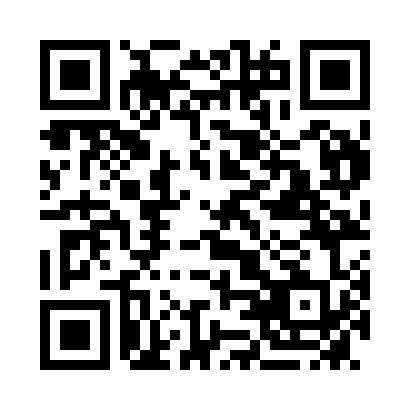 Prayer times for Thevenard, AustraliaWed 1 May 2024 - Fri 31 May 2024High Latitude Method: NonePrayer Calculation Method: Muslim World LeagueAsar Calculation Method: ShafiPrayer times provided by https://www.salahtimes.comDateDayFajrSunriseDhuhrAsrMaghribIsha1Wed5:447:0712:323:355:577:152Thu5:457:0812:323:345:567:153Fri5:467:0912:323:335:557:144Sat5:467:1012:323:335:547:135Sun5:477:1012:323:325:547:126Mon5:477:1112:323:315:537:127Tue5:487:1212:323:315:527:118Wed5:487:1212:323:305:517:109Thu5:497:1312:323:295:507:1010Fri5:507:1412:323:295:507:0911Sat5:507:1412:323:285:497:0812Sun5:517:1512:323:285:487:0813Mon5:517:1612:323:275:477:0714Tue5:527:1712:323:265:477:0715Wed5:527:1712:323:265:467:0616Thu5:537:1812:323:255:457:0517Fri5:547:1912:323:255:457:0518Sat5:547:1912:323:245:447:0419Sun5:557:2012:323:245:447:0420Mon5:557:2112:323:235:437:0421Tue5:567:2112:323:235:437:0322Wed5:567:2212:323:235:427:0323Thu5:577:2212:323:225:427:0224Fri5:577:2312:323:225:417:0225Sat5:587:2412:323:225:417:0226Sun5:587:2412:323:215:407:0227Mon5:597:2512:333:215:407:0128Tue5:597:2612:333:215:407:0129Wed6:007:2612:333:205:397:0130Thu6:007:2712:333:205:397:0131Fri6:017:2712:333:205:397:00